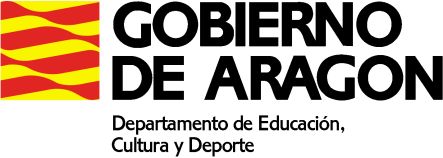 PLAN DE ACTIVIDADES DURANTE LA SUSPENSION DE LAS CLASES LECTIVAS PRESENCIALES (11 a 22 de mayo de 2020)CURSO: Acceso a Grado Medio MATERIA: Parte Científico-TécnicaPROFESOR/A: Ernesto Huici Campillos	MAIL del docente: ecasacanal@gmail.comACTIVIDADES SEMANA 8Esta semana vamos a ver el apartado de nuestro temario titulado: “Sistemas de publicación e intercambio de información en Internet”.  Encontraremos estos contenidos en el tema 11: “Internet y redes sociales”. El primer punto Internet. 2 Correo electrónico y 3 Navegación. Veréis que los contenidos quedan ya un poco anticuados.ACTIVIDADES SEMANA 9 Continuaremos con el intercambio de información en Internet leyendo los puntos  4 F.T.P. y 5 Redes sociales. Estos puntos también en el tema 11: “Internet y redes sociales”.ACCESO A MATERIALES ON LINE DE DIFERENTES NIVELES Y MATERIASAcceder a la siguiente dirección: http://aula2.educa.aragon.es/moodle/Elegir una de las enseñanzas: Acceso a Grado MedioAcceso a Grado SuperiorCompetencias Clave de Nivel 2Competencias Clave de Nivel 3ESPADSeleccionar el botón: Entrar como invitadoUtilizar la contraseña adecuada a la enseñanza seleccionada: Competencias Clave N2: estuClaven2_15Competencias Clave N3: estuClaven3_15Acceso a Grado Medio: estuGM_15Acceso a Grado Superior: estuGS_15ESPAD: estuEspad_15www.casacanal.es 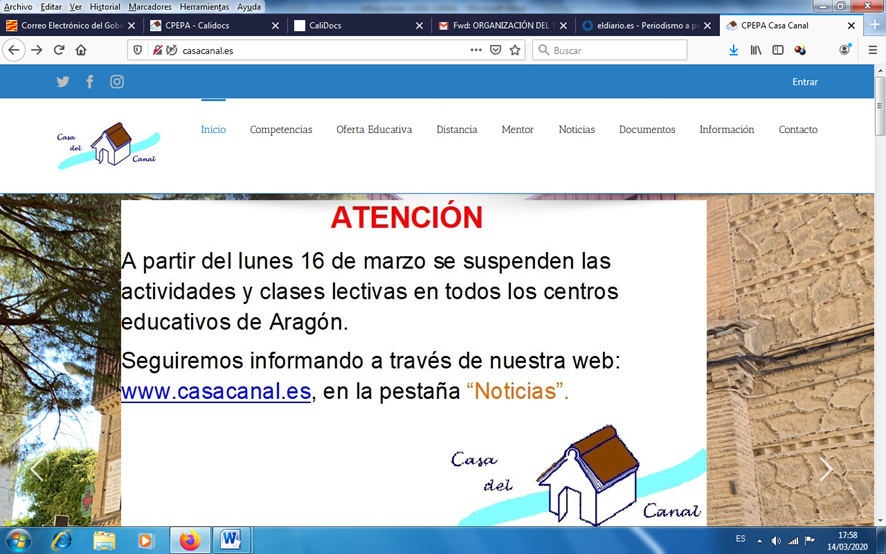 